CO NÁS ČEKÁ V PROSINCI           12 - 04. 12. 2020  „Nadílka pro ptáčky“, přineste ptáčkům krmení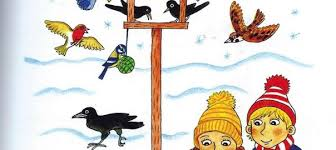 4. 12. 2020 – pátek„Mikuláš v mateřské škole“ – děti přijdou v tento den za čertíky nebo andílky, stačí symbolicky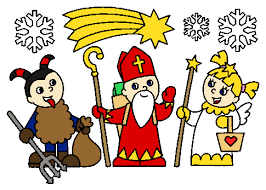 7. 12. – 09. 12. 2020„Pečení vánočního cukroví“- děti si přinesou zástěrky            10. 12. 2020 – čtvrtek„Kapře, kapříčku…“ – tematická vycházka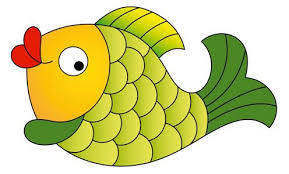 15. 12. 2020 – úterý„Cesta do Betléma“ – vánoční příběh v podání p.učitelek a dětí, zpěv koled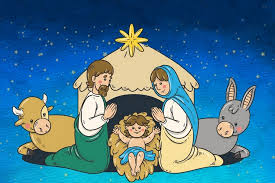 16. 12. 2020- středadivadlo „Zimní pohádka“, Sandra Rýdlová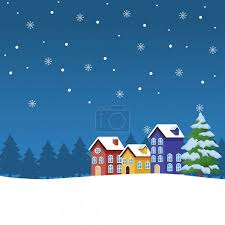            17.12 2020–čtvrtek„Vánoční zacinkání v mateřské škole“- tradice, zvyky u vánočního            stromečku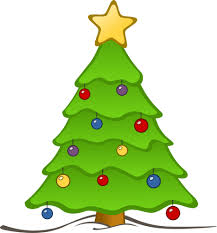 